NÁRODNÁ RADA SLOVENSKEJ REPUBLIKYIII. volebné obdobieČíslo: 598/2005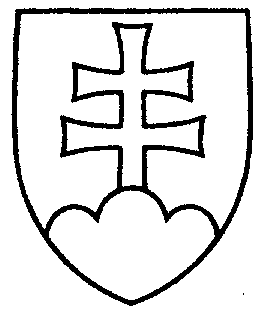 1639UZNESENIENÁRODNEJ RADY SLOVENSKEJ REPUBLIKYz 24. mája 2005k návrhu poslanca Národnej rady Slovenskej republiky Roberta Fica na vydanie zákona, ktorým sa mení zákon č. 40/1964 Zb. Občiansky zákonník v znení neskorších predpisov (tlač 1138) – prvé čítanie	Národná rada Slovenskej republiky	po prerokovaní uvedeného  návrhu zákona v prvom čítaní	r o z h o d l a, že	podľa § 73 ods. 4 zákona Národnej rady Slovenskej republiky 
č. 350/1996 Z. z. o rokovacom poriadku Národnej rady Slovenskej republiky v znení neskorších predpisov 	nebude pokračovať v rokovaní o tomto návrhu zákona.    Pavol   H r u š o v s k ý   v. r.   predsedaNárodnej rady Slovenskej republikyOverovatelia:Gábor  G á l   v. r.Pavol  A b r h a n  v. r.